116/ NOLU PARSEL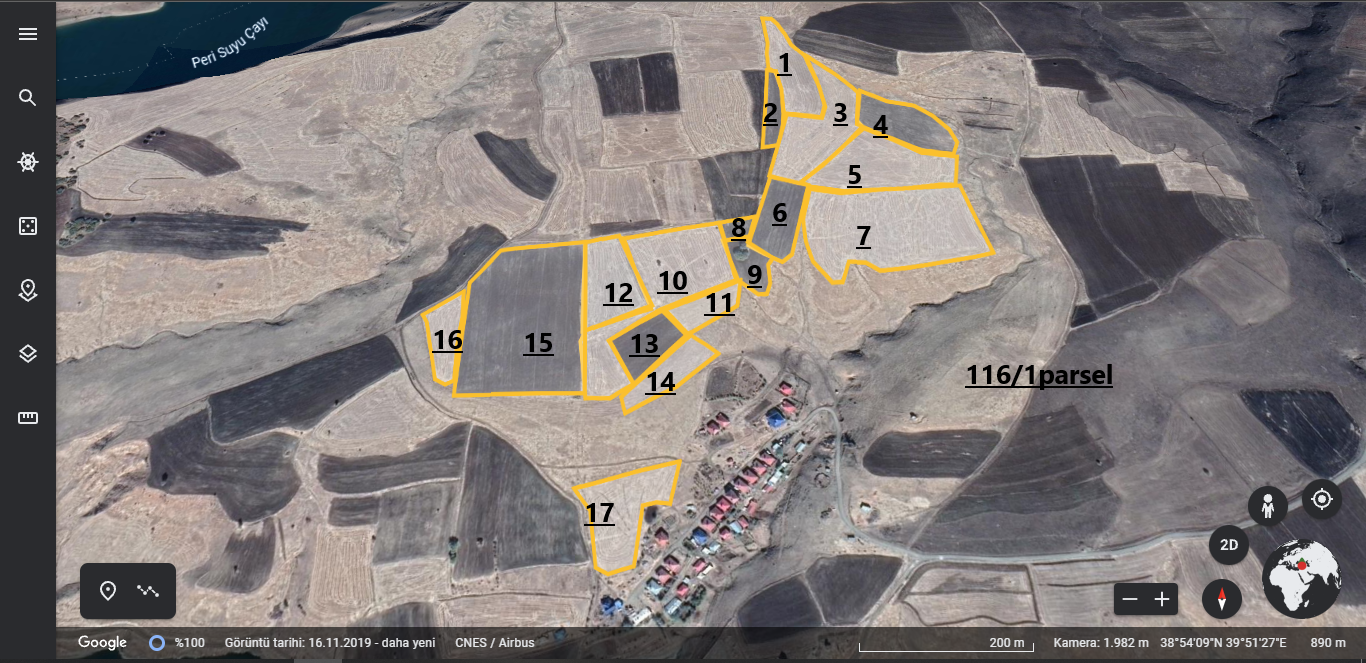 